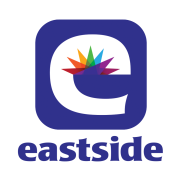 April 2017 At a glance                        Full descriptions of activities in bulletin.TOPS = Take Off Pounds SensiblyAA = Alcoholics AnonymousANNOUNCEMENTS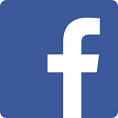 	April 2, 2017306-761-0556    eastsideunited@sasktel.net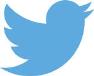 Like us on facebook (Eastside United Church)Follow us on Twitter @Eastside_unitedwww.eastsideunited.caWelcome to Eastside United. May our opportunities of ministry offer you rest, challenge and peace on your Christian journey.Ministers: Minister: Russell Mitchell-WalkerGreeting: Linda and Larry FowlerCongregational Care Greeter: Sheri NupdalPrayers: Mavis OlesenPowerPoint: Steph BanksPiano:Josh HendricksenAttendance last week:73	 Russell’s e-mail address: russell.eastside@sasktel.netOffice Hours: 	Tuesday through Friday from 8:30 am to 3:30 pmBrewed Awakening Office Hours, Wednesday afternoons from 2 to 4:30 pm. At Woodhams Drive location for the month of April.Scripture Reading:  Luke 18:31-19:10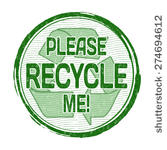 Songs:All Who are Thirsty MV #4O Beautiful Gaia MV #41 vs 1Jesus Christ is Waiting VU #117Called by Earth and Sky MV #135 chorusThe Church is Wherever God’s People VU #579Spirit SongJOIN US FOR LENTEN SOUP: Wednesday, April 5 at 6 pm, Munch Café and Catering is again providing a simple soup meal prior to our evening Lenten worship. Vegetarian and meaty soup options and bread will be served. RSVP to eastsideunited@sasktel.net. $5 per person.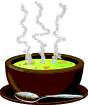 Arcola East Senior Bridge Club: Looking for a fun way to get out and socialize with other seniors? The Arcola East Senior Bridge Club gathers for social bridge each Monday at 1 pm at the Living Spirit Centre (3018 Doan Drive). No prize money; weekly fee is $1. For more information, please contact Bill Jeske at 306-789-2430 or Alma Pockrandt at 306-789-5981 or apockra@yahoo.ca.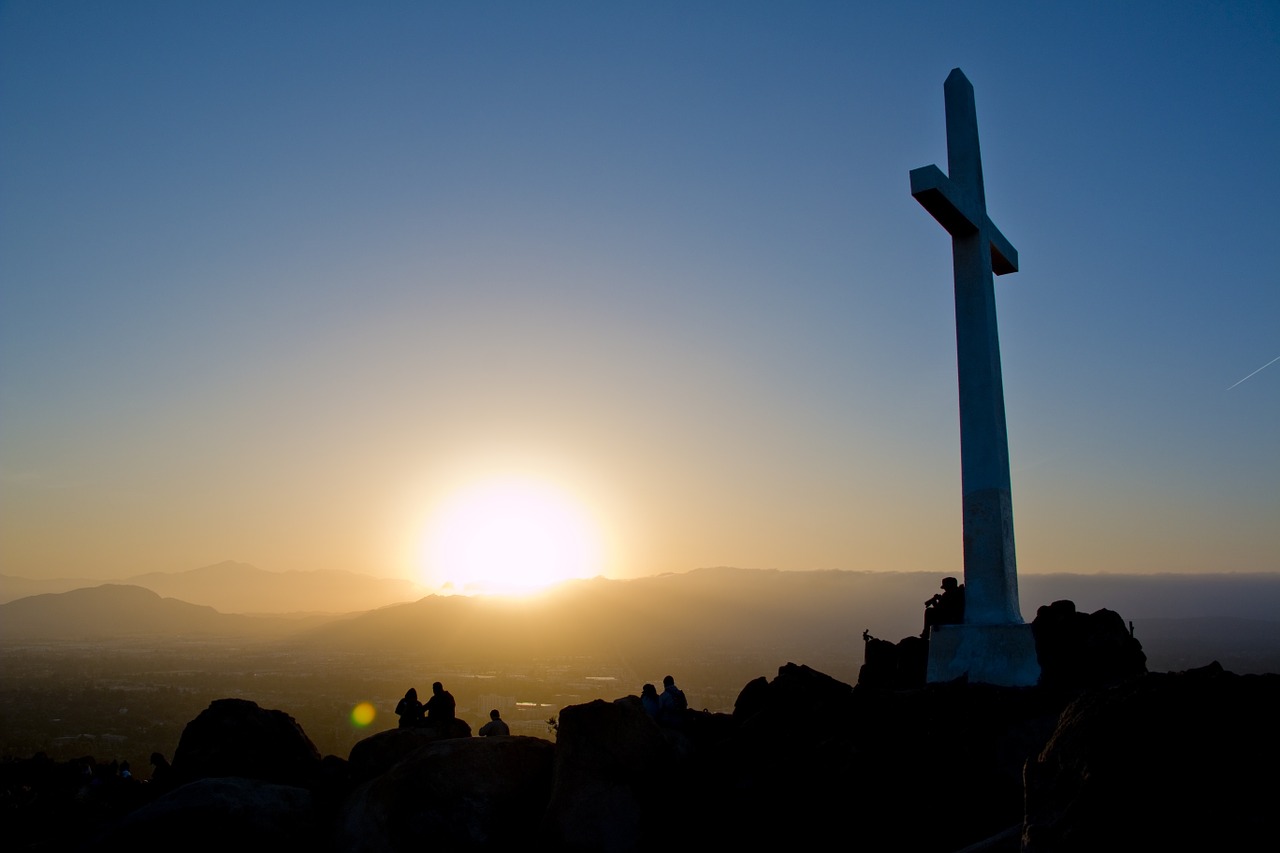 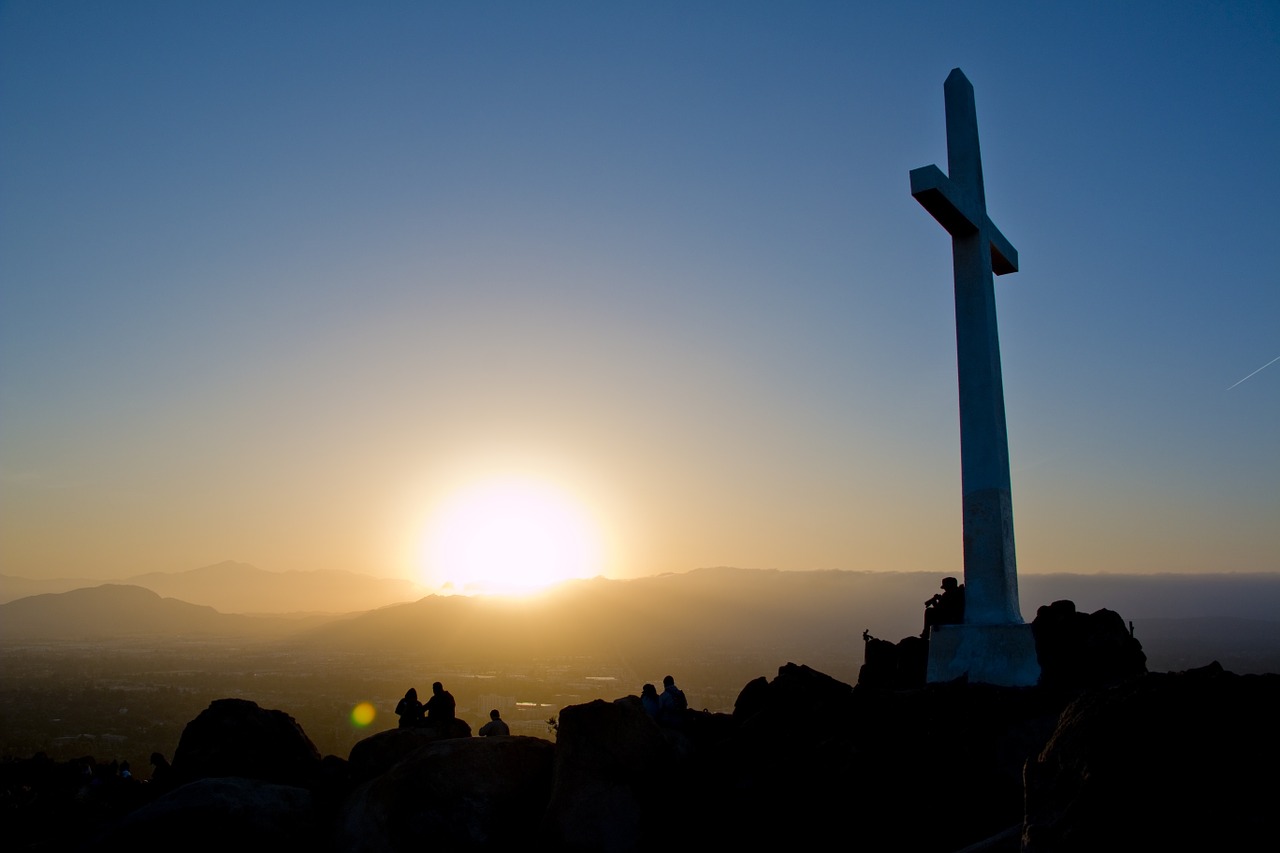 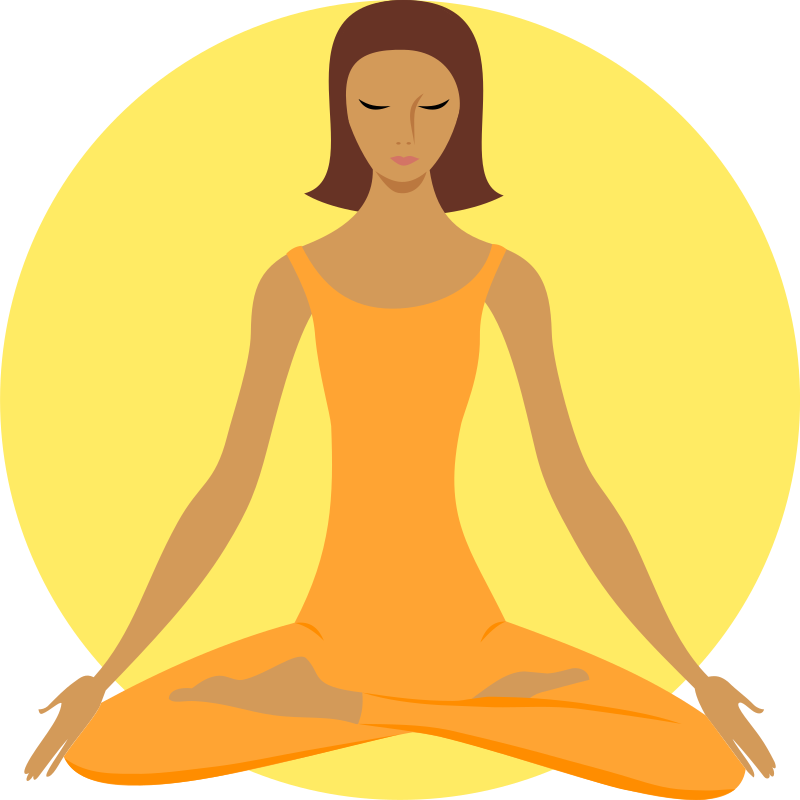 LSC Meditation Group: The Meditation Group gathers at 7 pm Monday evenings in the East Sanctuary. Feel free to bring a friend, and dress comfortably.St. Philip Senior Ministry Outreach card playing program, Tuesday mornings at 9:30 am in the East Sanctuary at the Living Spirit Centre. Whist and lessons to those that would like to learn. Come out and enjoy fellowship, coffee and card playing. If you need a ride call Rod 306-789-1388. Everyone is welcome.Eastside’s Craft/Study Group Thursdays at 1:30 pm in the Multipurpose Room!  Join us as we share in discussion, handiwork and coffee time following. We are reading Grounded by Diana Butler Bass. This is a fun time of study, crafting, and refreshments following.   Join us for our weekly Lenten service Wednesday evenings at 7 pm. These short services take place in the East Sanctuary. All are welcome!All are welcome to join the Faith Exploration group as we visit the holy places of other faith traditions: Friday, April 7 at 7 pm, Hindu Temple at 3307 Pasqua Street.Community Easter Egg Hunt, Saturday, April 8, 2017. 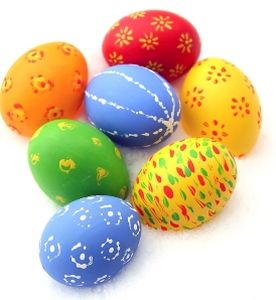 Last year's Easter Egg Hunt was a huge success and we are excited to offer this event to our community again this year. We still need lots of volunteers to donate chocolate and to help in a variety of roles the day of: to hide eggs and help with the Easter Egg Hunt; to take registrations and explain the event to participants upon arrival; to hand out candy bags; and to help with the refreshment area. Let's work together to ensure this unique and popular event continues as a gift to our neighbourhood families! Let Russell know if you can help.LSC Women’s Spirituality Breakfast, Saturday, April 8 from 8 to 10 am. Our guest speaker this month will be Sheila Fahlman on the topic of Grandmothers for Grandmothers (G4G) Regina. G4G Regina raises awareness and fundraises for the Stephen Lewis Foundation to support African grandmothers who are raising a generation of children orphaned by AIDS. All women are welcome to join us – please bring two toonies to help cover the costs of breakfast and speaker honorarium.Community Study Night, Wednesday, April 12, from 8 to 11 pm. Coffee, tea and snacks supplied! Come for a quiet space to get some studying and homework done. Plug-ins for laptops available! See Taylor Balfour if interested and follow our Facebook event page: https://www.facebook.com/events/157007284815470/A Night for St. Andrew’s Gala Dinner and Fundraiser, Tuesday, April 18, 2017 at the Wascana Country Club, 6500 Wascana Parkway. Gathering 5 pm, dinner 6:15 pm. Tickets $110 (partial tax receipt), ticket deadline April 10. See Leona Martin or contact the church office if interested. This year’s fundraiser includes an address by Right Reverend Jordan Cantwell, UCC Moderator, and music by Lori Erhardt and Corinne Groff!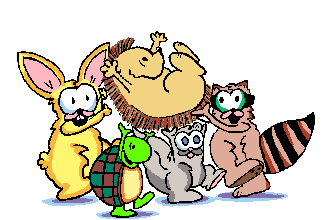 We’d love you to join our family! We are planning a Transfer of Membership service Sunday, April 23. If you are interested in being included or have questions, please let Russell know.TIME OUT FOR BLESSINGS: A Christ-centred yoga retreat presented by Connie Moker Wernikowski of Big Fish Yoga. Friday, April 28 at 6 pm to Saturday April 29 at 5 pm. At the living Skies Retreat Centre in Lumsden, SK. This retreat will offer both active and restorative yoga; meditation; some free time for walking, resting, visiting; Christian chanting; and an intro to the First Ignation Spiritual Exercise. Cost is $193. Please complete a registration form found on any of the LSC bulletin boards, or by emailing mokerw@sasktel.net.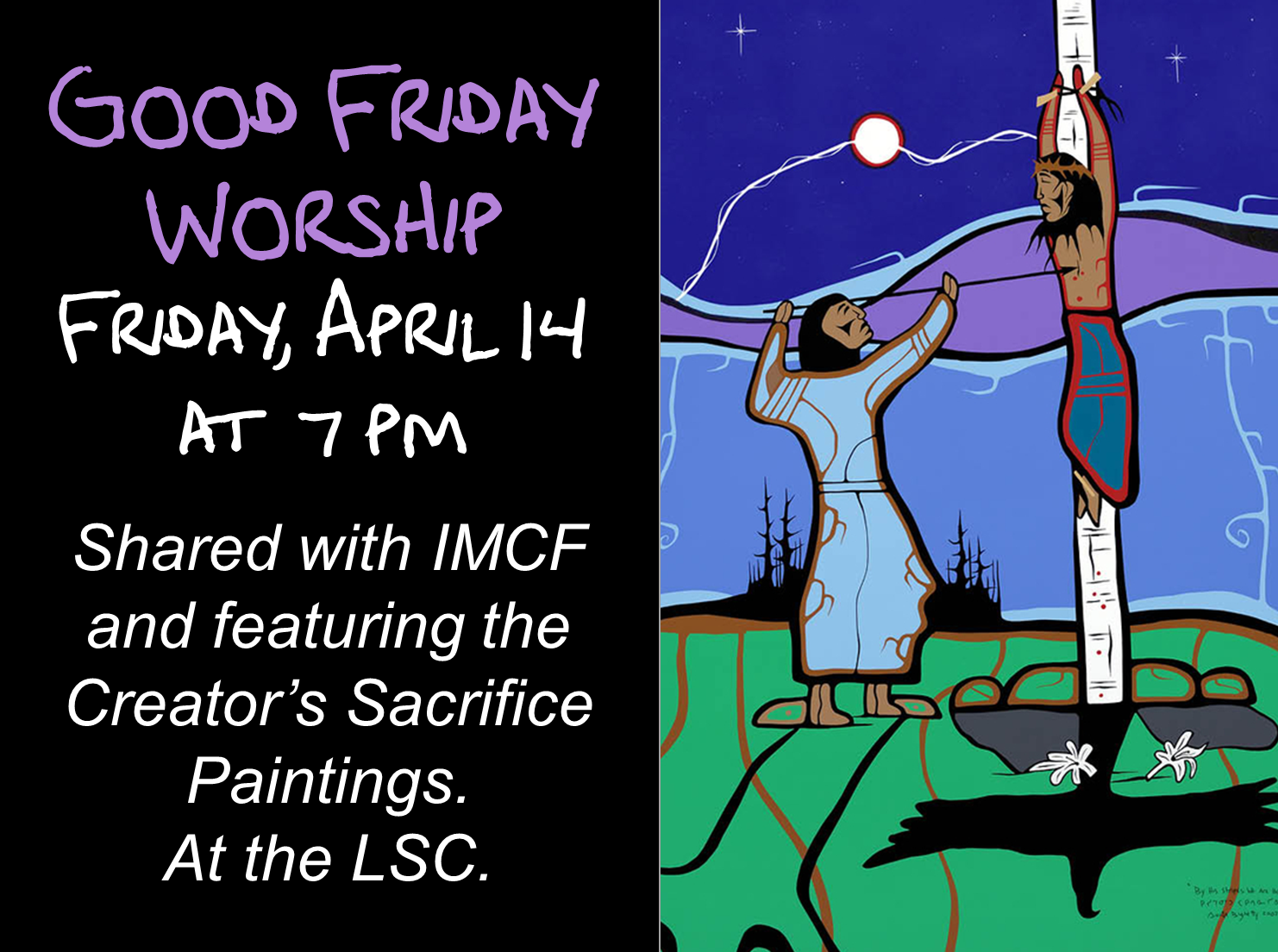 Prayer Writing Workshop, Thursday, May 4 at 7 pm: Join us as we reflect on the power of prayer in worship and in devotional practices, and explore the benefits that writing a prayer can offer as a path to mindful and compassionate living. Workshop facilitator, Ray McGinnis, offers tips for helping anyone who is asked spontaneously to lead a group in prayer. Drawing on a splendid range of examples of prayer from scripture and recent prayers written by adults and children, Ray helpfully provides a step-by-step template for you to write opening prayers, prayers of thanksgiving and intercessory prayers. There is time for discussion and time for prayer and reflection on how praying together can strengthen the church and help us be there for each other when it counts. No previous writing experience needed. Older children, youth and adults all welcome! Suggested donation to attend is $20. To register, call 306-761-0556.Since 1999, Ray McGinnis is has taught a range of writing workshops to over 15,000 participants across Canada and internationally. From 1986-95 he served as national staff for Youth and Young Adult Ministries with the United Church of Canada. He is author of Writing the Sacred: A Psalm-inspired Path to Appreciating and Writing Sacred Poetry. For more information on Ray visit www.writetotheheart.com.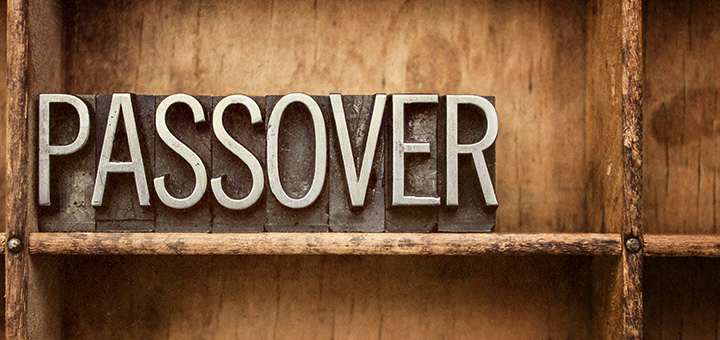 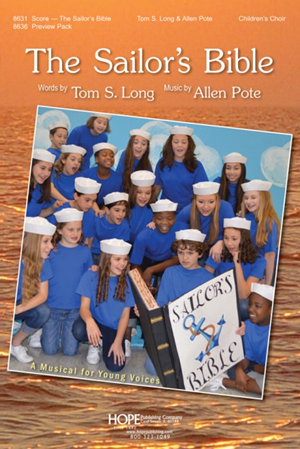 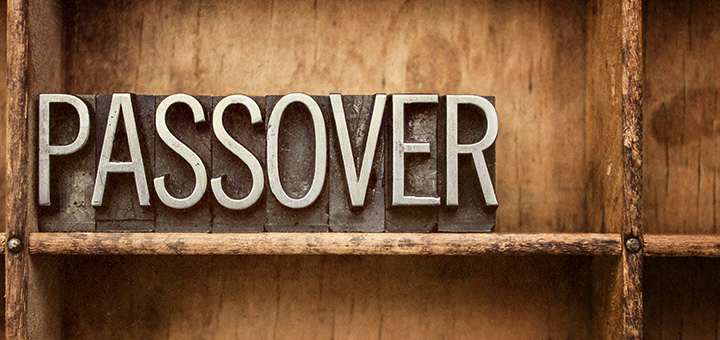 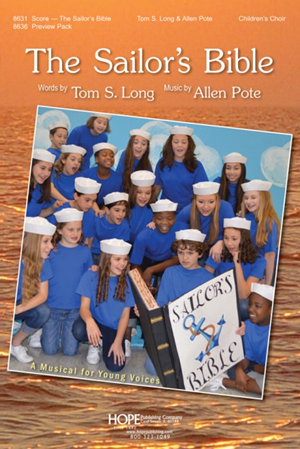 St. James United Church Players are holding their Annual Dinner and Dessert Theatre, "Honestly, Now!" a comedy by Jack Sharkey.  March 24, 25, 30, 31, April 1, 7, 8.  Doors open at 5:30 pm, performance at 6 pm.  Tickets $35, includes dinner. Dessert Theatre dates are March 26 and April 9.  Doors open at 1:30 pm, performance at 2 pm. Tickets $20.  Reserve your tickets by calling St. James United Church office at 306-543-2626.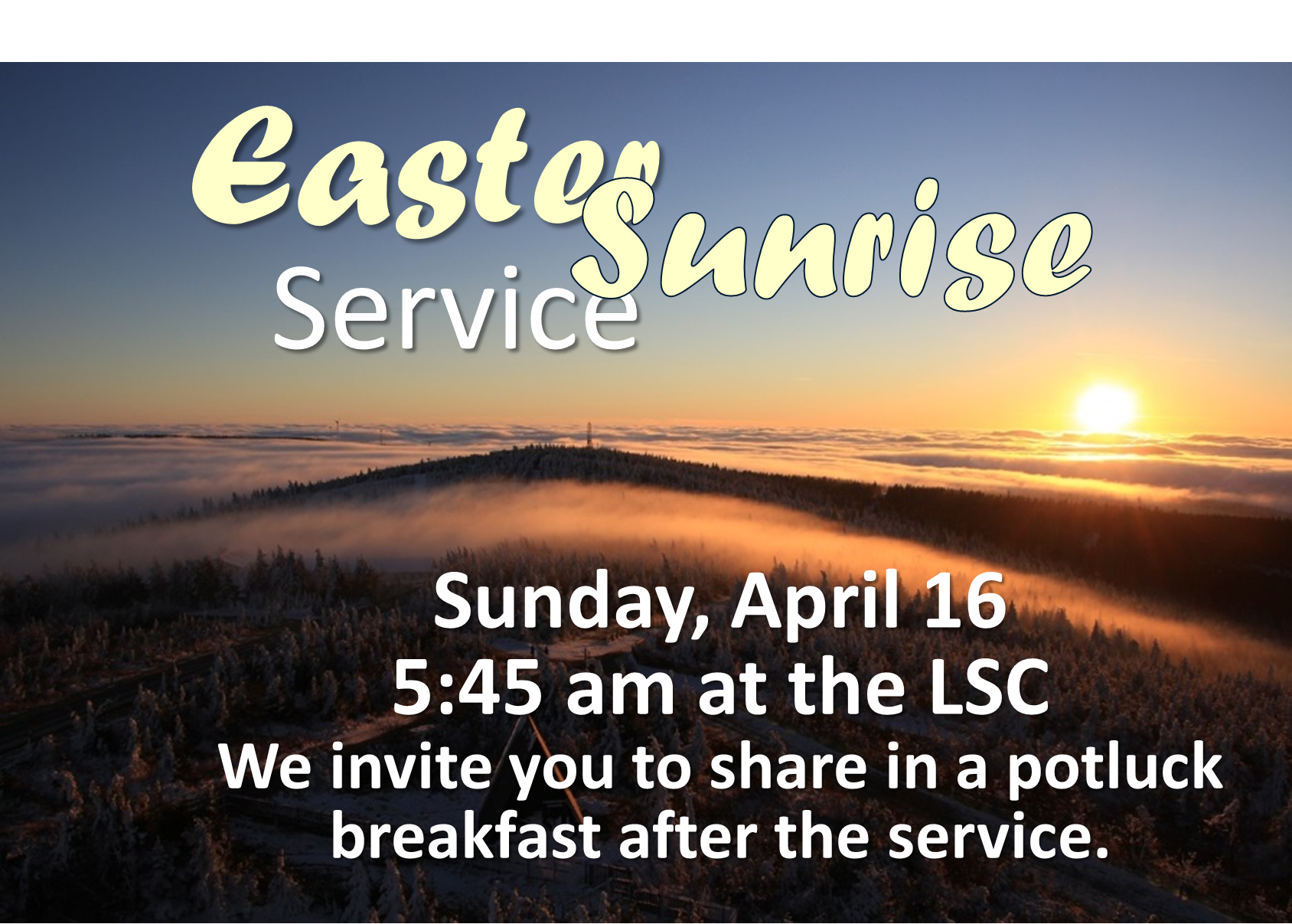 Community Study Night, Wednesday, April 12, from 8 to 11 pm. Coffee, tea and snacks supplied! Come for a quiet space to get some studying and homework done. Plug-ins for laptops available! See Taylor Balfour if interested and follow our Facebook event page: https://www.facebook.com/events/157007284815470/A Night for St. Andrew’s Gala Dinner and Fundraiser, Tuesday, April 18, 2017 at the Wascana Country Club, 6500 Wascana Parkway. Gathering 5 pm, dinner 6:15 pm. Tickets $110 (partial tax receipt), ticket deadline April 10. See Leona Martin or contact the church office if interested. This year’s fundraiser includes an address by Right Reverend Jordan Cantwell, UCC Moderator, and music by Lori Erhardt and Corinne Groff!We’d love you to join our family! We are planning a Transfer of Membership service Sunday, April 23. If you are interested in being included or have questions, please let Russell know.TIME OUT FOR BLESSINGS: A Christ-centred yoga retreat presented by Connie Moker Wernikowski of Big Fish Yoga. Friday, April 28 at 6 pm to Saturday April 29 at 5 pm. At the living Skies Retreat Centre in Lumsden, SK. This retreat will offer both active and restorative yoga; meditation; some free time for walking, resting, visiting; Christian chanting; and an intro to the First Ignation Spiritual Exercise. Cost is $193. Please complete a registration form found on any of the LSC bulletin boards, or by emailing mokerw@sasktel.net.Prayer Writing Workshop, Thursday, May 4 at 7 pm: Join us as we reflect on the power of prayer in worship and in devotional practices, and explore the benefits that writing a prayer can offer as a path to mindful and compassionate living. Workshop facilitator, Ray McGinnis, offers tips for helping anyone who is asked spontaneously to lead a group in prayer. Drawing on a splendid range of examples of prayer from scripture and recent prayers written by adults and children, Ray helpfully provides a step-by-step template for you to write opening prayers, prayers of thanksgiving and intercessory prayers. There is time for discussion and time for prayer and reflection on how praying together can strengthen the church and help us be there for each other when it counts. No previous writing experience needed. Older children, youth and adults all welcome! Suggested donation to attend is $20. To register, call 306-761-0556.Since 1999, Ray McGinnis is has taught a range of writing workshops to over 15,000 participants across Canada and internationally. From 1986-95 he served as national staff for Youth and Young Adult Ministries with the United Church of Canada. He is author of Writing the Sacred: A Psalm-inspired Path to Appreciating and Writing Sacred Poetry. For more information on Ray visit www.writetotheheart.com.St. James United Church Players are holding their Annual Dinner and Dessert Theatre, "Honestly, Now!" a comedy by Jack Sharkey.  March 24, 25, 30, 31, April 1, 7, 8.  Doors open at 5:30 pm, performance at 6 pm.  Tickets $35, includes dinner. Dessert Theatre dates are March 26 and April 9.  Doors open at 1:30 pm, performance at 2 pm. Tickets $20.  Reserve your tickets by calling St. James United Church office at 306-543-2626.SunMonTuesWedThursFriSatSat2Worship11:15CommunionSpecial education for kids re communionRemits pres 3AA 7:30 pmMeditation7 pm4Cards9:30TOPS6:305Soup Supper6 pmLentService 7 pmFaith Expl. 7:30 pm6Craft/Study1:30Family Dinner6 pmFaith Formation 7:30 pm7Hindu Temple 7 pm8Women’s Breakfast8 amEaster Egg Hunt! 1 pm8Women’s Breakfast8 amEaster Egg Hunt! 1 pm9Worship11:15Open Hearts Jar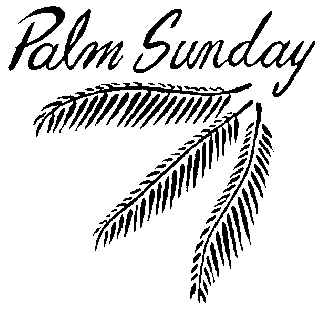 10AA 7:30 pmMeditation7 pm11Cards9:30TOPS6:3012Community Study Night8 pm13Teaching Seder at LSC 7 pm14Good Friday Memorial Wake 7 pm15Easter Vigil at St. Paul’s Cathedral 10 pm15Easter Vigil at St. Paul’s Cathedral 10 pm16Sunrise Service and potluck breakfast5:45 am Worship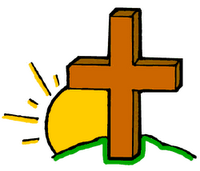 11:1517AA 7:30 pmMeditation7 pm18Cards9:30TOPS6:3019Faith Expl. 7:30 pm20Craft/Study1:30LT Meeting 7 pm21Film and Faith22IMCF Breakfast 9 am to 1222IMCF Breakfast 9 am to 1223Worship11:15Transfer of MembershipPOTLUCKCong. CareSpeaker24AA 7:30 pmMeditation7 pm25Cards9:30TOPS6:302627Craft/Study1:3028292930Worship11:151AA 7:30 pmMeditation7 pm2 Cards9:30TOPS6:303Faith Expl. 7:30 pm4Cong. Care10 amCraft/Study1:30Prayer Writing Workshop7 pm56